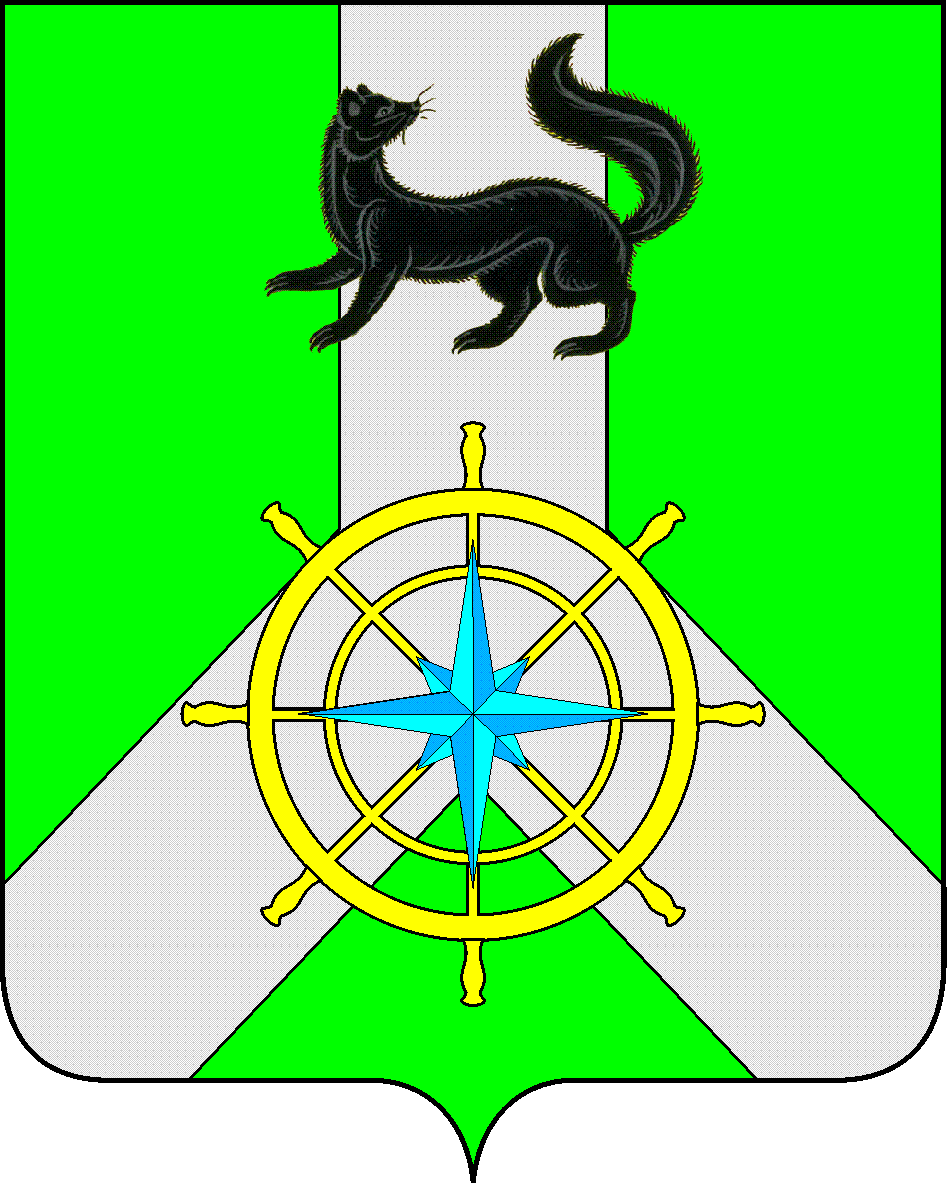 Р О С С И Й С К А Я   Ф Е Д Е Р А Ц И ЯИ Р К У Т С К А Я   О Б Л А С Т ЬК И Р Е Н С К И Й   М У Н И Ц И П А Л Ь Н Ы Й   Р А Й О НА Д М И Н И С Т Р А Ц И Я П О С Т А Н О В Л Е Н И ЕВ целях приведения нормативного правового акта в соответствие с действующим законодательством, руководствуясь Федеральным законом от 27.07.2010 N 210-ФЗ  "Об организации предоставления государственных и муниципальных услуг",  Федеральным законом от 06.10.2003 N 131-ФЗ  "Об общих принципах организации местного самоуправления в Российской Федерации", ст. 39,55 Устава муниципального образования Киренский район, администрация Киренского муниципального районаПОСТАНОВЛЯЕТ:1. Внести изменения в административный регламент по предоставлению муниципальной услуги «Предоставление  земельного участка, находящегося  в муниципальной собственности  или государственная собственность на которые не разграничена, гражданину или юридическому лицу в собственность бесплатно на межселенной территории и территории сельских поселений  Киренского муниципального района, утвержденный Постановлением администрации Киренского муниципального района от 07 сентября 2022 года № 559  в соответствии с Приложением к настоящему Постановлению.2 Настоящее постановление подлежит официальному опубликованию в газете Киренского района "Ленские Зори" и размещению на официальном сайте администрации Киренского муниципального района: https://kirenskraion.mo38.ru.	3. Постановление вступает в силу со дня опубликования.	4. Контроль за выполнением настоящего постановления возложить на заместителя мэра муниципального района - председатель комитета по имуществу и ЖКХ администрации Киренского муниципального района.Мэр района									К.В. Свистелин    от  31 августа  2023 года                    №  501г. КиренскО внесении изменений 